   PHOTOS DE TERRAINLes photos ci-dessous montrent la vidange du digesteur de l’école Kanura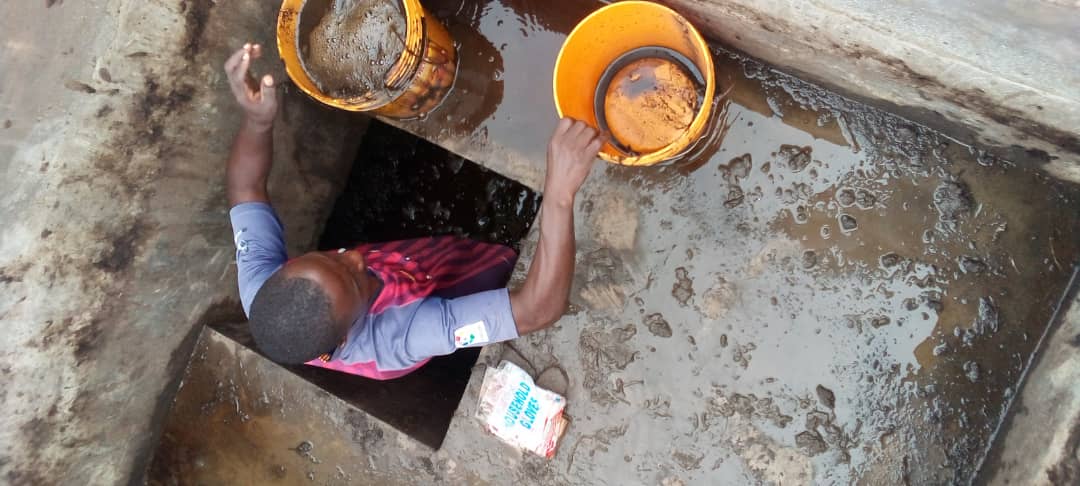 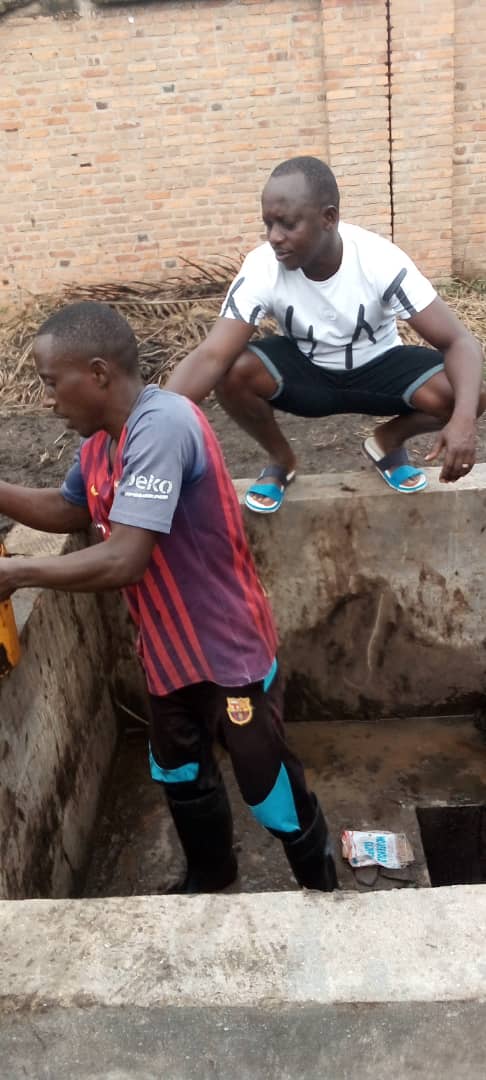 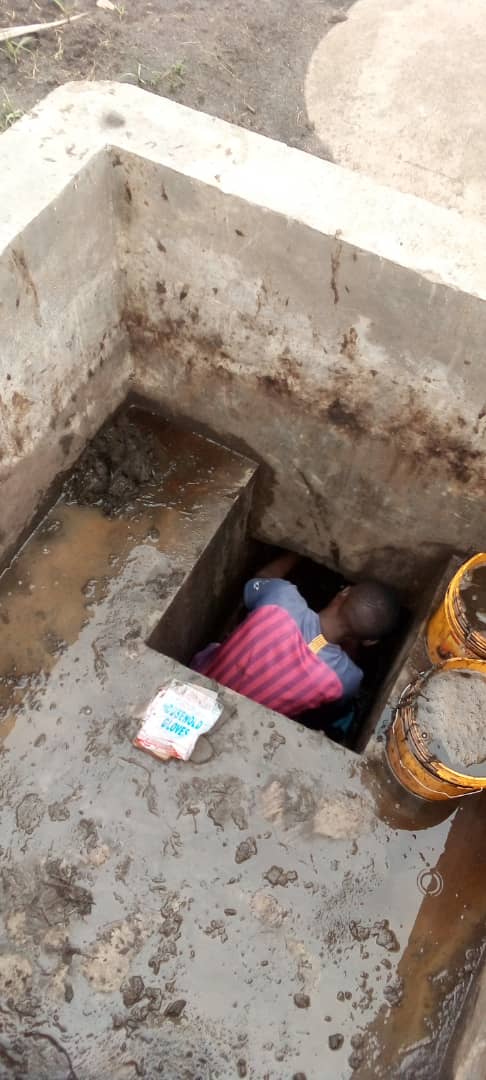 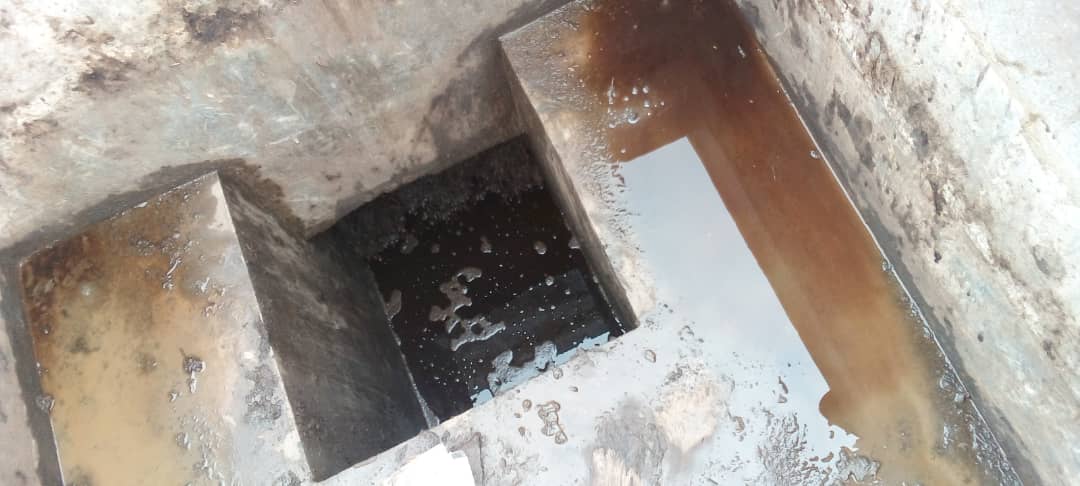 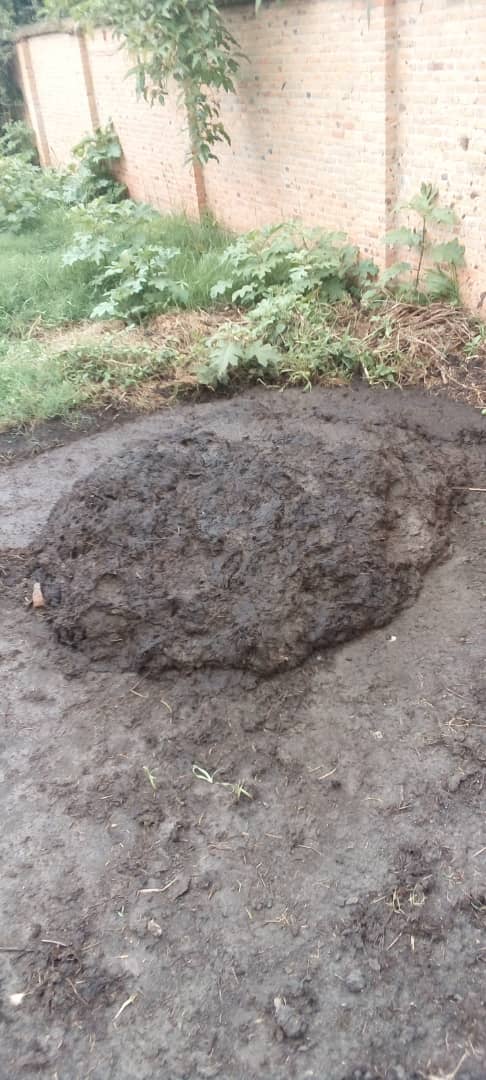 